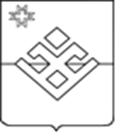 ПОСТАНОВЛЕНИЕАдминистрации муниципального образования «Кечевское»От 30 июля  2020  года                          с. Кечево                                     № 18О размещении адресной информации в государственном адресном реестре          В соответствии с Федеральным законом  «О федеральной информационной адресной системе и о внесении изменений в Федеральный закон о  06.10.2003 № 131 – ФЗ «Об общих принципах организации местного самоуправления в Российской Федерации», от 30.11.1994 № 51 – ФЗ «Гражданский кодекс Российской Федерации», от 27.07.2010 № 210 –ФЗ «Об организации предоставления государственных и муниципальных услуг», от 24.07.2007 № 221 – ФЗ «О государственном кадастре недвижимости», Федеральный закон от  28.12.2013 № 443- ФЗ «О федеральной информационной системе и о внесении изменений в Федеральный закон «Об общих принципах организации местного самоуправления в Российской Федерации», постановлением Правительства Российской Федерации от  19.11.2014 № 1221 «Об утверждении правил присвоения, изменения и аннулирования адресов», постановлением Администрации муниципального образования «Кечевское», руководствуясь Уставом муниципального образования «Кечевское», Администрация муниципального образования «Кечевское» ПОСТАНОВЛЯЕТ:По результатам  проведенной инвентаризации внести в федеральную информационную адресную систему адреса существующих объектов адресации согласно Приложения, присвоенные до вступления  в силу  постановления Правительства Российской Федерации  от 19.11.2014 № 1221 «Об утверждении Правил присвоения, изменения и аннулирования адресов», но ранее не размещенных в государственном адресном реестре.        2. Разместить настоящее постановление на официальном сайте муниципального образования «Кечевское». 3. Контроль за исполнением настоящего постановления оставляю за собой.Глава муниципального образования "Кечевское"                                                                                     С. А. ЗолотаревРоссия	, Удмуртская Республика, Малопургинский муниципальный район, Кечевское сельское поселение,	Среднее Кечево, деревня улица Набережная,1Россия	, Удмуртская Республика, Малопургинский муниципальный район, Кечевское сельское поселение,	Среднее Кечево, деревня улица Набережная,2 Россия	, Удмуртская Республика, Малопургинский муниципальный район, Кечевское сельское поселение,	Среднее Кечево, деревня улица Набережная,3Россия	, Удмуртская Республика, Малопургинский муниципальный район, Кечевское сельское поселение,	Среднее Кечево, деревня улица Набережная,4Россия	, Удмуртская Республика, Малопургинский муниципальный район, Кечевское сельское поселение,	Среднее Кечево, деревня улица Набережная,5Россия	, Удмуртская Республика, Малопургинский муниципальный район, Кечевское сельское поселение,	Среднее Кечево, деревня улица Набережная,6Россия	, Удмуртская Республика, Малопургинский муниципальный район, Кечевское сельское поселение,	Среднее Кечево, деревня улица Набережная,6АРоссия	, Удмуртская Республика, Малопургинский муниципальный район, Кечевское сельское поселение,	Среднее Кечево, деревня улица Набережная,7Россия	, Удмуртская Республика, Малопургинский муниципальный район, Кечевское сельское поселение,	Среднее Кечево, деревня улица Набережная,8Россия	, Удмуртская Республика, Малопургинский муниципальный район, Кечевское сельское поселение,	Среднее Кечево, деревня улица Набережная,9Россия	, Удмуртская Республика, Малопургинский муниципальный район, Кечевское сельское поселение,	Среднее Кечево, деревня улица Лесная,1Россия	, Удмуртская Республика, Малопургинский муниципальный район, Кечевское сельское поселение,	Среднее Кечево, деревня улица Лесная,2Россия	, Удмуртская Республика, Малопургинский муниципальный район, Кечевское сельское поселение,	Среднее Кечево, деревня улица Лесная,3Россия	, Удмуртская Республика, Малопургинский муниципальный район, Кечевское сельское поселение,	Среднее Кечево, деревня улица Лесная,4Россия	, Удмуртская Республика, Малопургинский муниципальный район, Кечевское сельское поселение,	Среднее Кечево, деревня улица Лесная,5Россия	, Удмуртская Республика, Малопургинский муниципальный район, Кечевское сельское поселение,	Среднее Кечево, деревня улица Лесная,6Россия	, Удмуртская Республика, Малопургинский муниципальный район, Кечевское сельское поселение,	Среднее Кечево, деревня улица Лесная,7Россия	, Удмуртская Республика, Малопургинский муниципальный район, Кечевское сельское поселение,	Среднее Кечево, деревня улица Лесная,8Россия	, Удмуртская Республика, Малопургинский муниципальный район, Кечевское сельское поселение,	Среднее Кечево, деревня улица Лесная,9Россия	, Удмуртская Республика, Малопургинский муниципальный район, Кечевское сельское поселение,	Среднее Кечево, деревня улица Лесная,10Россия	, Удмуртская Республика, Малопургинский муниципальный район, Кечевское сельское поселение,	Среднее Кечево, деревня улица Лесная,12Россия	, Удмуртская Республика, Малопургинский муниципальный район, Кечевское сельское поселение,	Среднее Кечево, деревня улица Лесная,14Россия	, Удмуртская Республика, Малопургинский муниципальный район, Кечевское сельское поселение,	Среднее Кечево, деревня улица Лесная,16Россия	, Удмуртская Республика, Малопургинский муниципальный район, Кечевское сельское поселение,	Среднее Кечево, деревня улица Советская,1Россия	, Удмуртская Республика, Малопургинский муниципальный район, Кечевское сельское поселение,	Среднее Кечево, деревня улица Советская,2Россия	, Удмуртская Республика, Малопургинский муниципальный район, Кечевское сельское поселение,	Среднее Кечево, деревня улица Советская,3Россия	, Удмуртская Республика, Малопургинский муниципальный район, Кечевское сельское поселение,	Среднее Кечево, деревня улица Советская,4Россия	, Удмуртская Республика, Малопургинский муниципальный район, Кечевское сельское поселение,	Среднее Кечево, деревня улица Советская,5Россия	, Удмуртская Республика, Малопургинский муниципальный район, Кечевское сельское поселение,	Среднее Кечево, деревня улица Советская,6Россия	, Удмуртская Республика, Малопургинский муниципальный район, Кечевское сельское поселение,	Среднее Кечево, деревня улица Советская,7Россия	, Удмуртская Республика, Малопургинский муниципальный район, Кечевское сельское поселение,	Среднее Кечево, деревня улица Советская,8Россия	, Удмуртская Республика, Малопургинский муниципальный район, Кечевское сельское поселение,	Среднее Кечево, деревня улица Советская,9Россия	, Удмуртская Республика, Малопургинский муниципальный район, Кечевское сельское поселение,	Среднее Кечево, деревня улица Советская,10Россия	, Удмуртская Республика, Малопургинский муниципальный район, Кечевское сельское поселение,	Среднее Кечево, деревня улица Советская,11Россия	, Удмуртская Республика, Малопургинский муниципальный район, Кечевское сельское поселение,	Среднее Кечево, деревня улица Советская,12Россия	, Удмуртская Республика, Малопургинский муниципальный район, Кечевское сельское поселение,	Среднее Кечево, деревня улица Советская,13Россия	, Удмуртская Республика, Малопургинский муниципальный район, Кечевское сельское поселение,	Среднее Кечево, деревня улица Советская,14Россия	, Удмуртская Республика, Малопургинский муниципальный район, Кечевское сельское поселение,	Среднее Кечево, деревня улица Советская,15Россия	, Удмуртская Республика, Малопургинский муниципальный район, Кечевское сельское поселение,	Среднее Кечево, деревня улица Советская,16Россия	, Удмуртская Республика, Малопургинский муниципальный район, Кечевское сельское поселение,	Среднее Кечево, деревня улица Советская,17Россия	, Удмуртская Республика, Малопургинский муниципальный район, Кечевское сельское поселение,	Среднее Кечево, деревня улица Советская,18Россия	, Удмуртская Республика, Малопургинский муниципальный район, Кечевское сельское поселение,	Среднее Кечево, деревня улица Советская,19Россия	, Удмуртская Республика, Малопургинский муниципальный район, Кечевское сельское поселение,	Среднее Кечево, деревня улица Советская,20Россия	, Удмуртская Республика, Малопургинский муниципальный район, Кечевское сельское поселение,	Среднее Кечево, деревня улица Советская,21-1Россия	, Удмуртская Республика, Малопургинский муниципальный район, Кечевское сельское поселение,	Среднее Кечево, деревня улица Советская,21-2Россия	, Удмуртская Республика, Малопургинский муниципальный район, Кечевское сельское поселение,	Среднее Кечево, деревня улица Советская,22Россия	, Удмуртская Республика, Малопургинский муниципальный район, Кечевское сельское поселение,	Среднее Кечево, деревня улица Советская,23-1Россия	, Удмуртская Республика, Малопургинский муниципальный район, Кечевское сельское поселение,	Среднее Кечево, деревня улица Советская,23-2Россия	, Удмуртская Республика, Малопургинский муниципальный район, Кечевское сельское поселение,	Среднее Кечево, деревня улица Советская,23-3Россия	, Удмуртская Республика, Малопургинский муниципальный район, Кечевское сельское поселение,	Среднее Кечево, деревня улица Советская,24Россия	, Удмуртская Республика, Малопургинский муниципальный район, Кечевское сельское поселение,	Среднее Кечево, деревня улица Советская,25Россия	, Удмуртская Республика, Малопургинский муниципальный район, Кечевское сельское поселение,	Среднее Кечево, деревня улица Советская,26Россия	, Удмуртская Республика, Малопургинский муниципальный район, Кечевское сельское поселение,	Среднее Кечево, деревня улица Советская,27Россия	, Удмуртская Республика, Малопургинский муниципальный район, Кечевское сельское поселение,	Среднее Кечево, деревня улица Советская,28Россия	, Удмуртская Республика, Малопургинский муниципальный район, Кечевское сельское поселение,	Среднее Кечево, деревня улица Советская,29Россия	, Удмуртская Республика, Малопургинский муниципальный район, Кечевское сельское поселение,	Среднее Кечево, деревня улица Советская,30Россия	, Удмуртская Республика, Малопургинский муниципальный район, Кечевское сельское поселение,	Среднее Кечево, деревня улица Советская,31Россия	, Удмуртская Республика, Малопургинский муниципальный район, Кечевское сельское поселение,	Среднее Кечево, деревня улица Советская,32Россия	, Удмуртская Республика, Малопургинский муниципальный район, Кечевское сельское поселение,	Среднее Кечево, деревня улица Советская,33Россия	, Удмуртская Республика, Малопургинский муниципальный район, Кечевское сельское поселение,	Среднее Кечево, деревня улица Советская,34Россия	, Удмуртская Республика, Малопургинский муниципальный район, Кечевское сельское поселение,	Среднее Кечево, деревня улица Советская,35-1Россия	, Удмуртская Республика, Малопургинский муниципальный район, Кечевское сельское поселение,	Среднее Кечево, деревня улица Советская,35-2Россия	, Удмуртская Республика, Малопургинский муниципальный район, Кечевское сельское поселение,	Среднее Кечево, деревня улица Советская,36Россия	, Удмуртская Республика, Малопургинский муниципальный район, Кечевское сельское поселение,	Среднее Кечево, деревня улица Советская,37-1Россия	, Удмуртская Республика, Малопургинский муниципальный район, Кечевское сельское поселение,	Среднее Кечево, деревня улица Советская,37-2Россия	, Удмуртская Республика, Малопургинский муниципальный район, Кечевское сельское поселение,	Среднее Кечево, деревня улица Советская,38Россия	, Удмуртская Республика, Малопургинский муниципальный район, Кечевское сельское поселение,	Среднее Кечево, деревня улица Советская,39Россия	, Удмуртская Республика, Малопургинский муниципальный район, Кечевское сельское поселение,	Среднее Кечево, деревня улица Советская,40Россия	, Удмуртская Республика, Малопургинский муниципальный район, Кечевское сельское поселение,	Среднее Кечево, деревня улица Советская,41Россия	, Удмуртская Республика, Малопургинский муниципальный район, Кечевское сельское поселение,	Среднее Кечево, деревня улица Советская,42Россия	, Удмуртская Республика, Малопургинский муниципальный район, Кечевское сельское поселение,	Среднее Кечево, деревня улица Советская,43Россия	, Удмуртская Республика, Малопургинский муниципальный район, Кечевское сельское поселение,	Среднее Кечево, деревня улица Советская,44Россия	, Удмуртская Республика, Малопургинский муниципальный район, Кечевское сельское поселение,	Среднее Кечево, деревня улица Советская,45Россия	, Удмуртская Республика, Малопургинский муниципальный район, Кечевское сельское поселение,	Среднее Кечево, деревня улица Советская,46Россия	, Удмуртская Республика, Малопургинский муниципальный район, Кечевское сельское поселение,	Среднее Кечево, деревня улица Советская,48Россия	, Удмуртская Республика, Малопургинский муниципальный район, Кечевское сельское поселение,	Среднее Кечево, деревня улица Советская,50Россия	, Удмуртская Республика, Малопургинский муниципальный район, Кечевское сельское поселение,	Среднее Кечево, деревня улица Советская,52Россия	, Удмуртская Республика, Малопургинский муниципальный район, Кечевское сельское поселение,	Среднее Кечево, деревня улица Советская,53Россия	, Удмуртская Республика, Малопургинский муниципальный район, Кечевское сельское поселение,	Среднее Кечево, деревня улица Советская,54Россия	, Удмуртская Республика, Малопургинский муниципальный район, Кечевское сельское поселение,	Среднее Кечево, деревня улица Советская,55Россия	, Удмуртская Республика, Малопургинский муниципальный район, Кечевское сельское поселение,	Среднее Кечево, деревня улица Советская,56Россия	, Удмуртская Республика, Малопургинский муниципальный район, Кечевское сельское поселение,	Среднее Кечево, деревня улица Озерная,1Россия	, Удмуртская Республика, Малопургинский муниципальный район, Кечевское сельское поселение,	Среднее Кечево, деревня улица Озерная,2Россия	, Удмуртская Республика, Малопургинский муниципальный район, Кечевское сельское поселение,	Среднее Кечево, деревня улица Озерная,2АРоссия	, Удмуртская Республика, Малопургинский муниципальный район, Кечевское сельское поселение,	Среднее Кечево, деревня улица Озерная,3Россия	, Удмуртская Республика, Малопургинский муниципальный район, Кечевское сельское поселение,	Среднее Кечево, деревня улица Озерная,4Россия	, Удмуртская Республика, Малопургинский муниципальный район, Кечевское сельское поселение,	Среднее Кечево, деревня улица Колхозная,1Россия	, Удмуртская Республика, Малопургинский муниципальный район, Кечевское сельское поселение,	Среднее Кечево, деревня улица Колхозная,1Россия	, Удмуртская Республика, Малопургинский муниципальный район, Кечевское сельское поселение,	Среднее Кечево, деревня улица Колхозная,1АРоссия	, Удмуртская Республика, Малопургинский муниципальный район, Кечевское сельское поселение,	Среднее Кечево, деревня улица Колхозная,2Россия	, Удмуртская Республика, Малопургинский муниципальный район, Кечевское сельское поселение,	Среднее Кечево, деревня улица Колхозная,3Россия	, Удмуртская Республика, Малопургинский муниципальный район, Кечевское сельское поселение,	Среднее Кечево, деревня улица Колхозная,4Россия	, Удмуртская Республика, Малопургинский муниципальный район, Кечевское сельское поселение,	Среднее Кечево, деревня улица Колхозная,5Россия	, Удмуртская Республика, Малопургинский муниципальный район, Кечевское сельское поселение,	Среднее Кечево, деревня улица Колхозная,6Россия	, Удмуртская Республика, Малопургинский муниципальный район, Кечевское сельское поселение,	Среднее Кечево, деревня улица Колхозная,7Россия	, Удмуртская Республика, Малопургинский муниципальный район, Кечевское сельское поселение,	Среднее Кечево, деревня улица Колхозная,8Россия	, Удмуртская Республика, Малопургинский муниципальный район, Кечевское сельское поселение,	Среднее Кечево, деревня улица Колхозная,9Россия	, Удмуртская Республика, Малопургинский муниципальный район, Кечевское сельское поселение,	Среднее Кечево, деревня улица Колхозная,10Россия	, Удмуртская Республика, Малопургинский муниципальный район, Кечевское сельское поселение,	Среднее Кечево, деревня улица Колхозная,11Россия	, Удмуртская Республика, Малопургинский муниципальный район, Кечевское сельское поселение,	Среднее Кечево, деревня улица Колхозная,12Россия	, Удмуртская Республика, Малопургинский муниципальный район, Кечевское сельское поселение,	Среднее Кечево, деревня улица Колхозная,13Россия	, Удмуртская Республика, Малопургинский муниципальный район, Кечевское сельское поселение,	Среднее Кечево, деревня улица Колхозная,14Россия	, Удмуртская Республика, Малопургинский муниципальный район, Кечевское сельское поселение,	Среднее Кечево, деревня улица Колхозная,16Россия	, Удмуртская Республика, Малопургинский муниципальный район, Кечевское сельское поселение,	Среднее Кечево, деревня улица Колхозная,17Россия	, Удмуртская Республика, Малопургинский муниципальный район, Кечевское сельское поселение,	Среднее Кечево, деревня улица Колхозная,17АРоссия	, Удмуртская Республика, Малопургинский муниципальный район, Кечевское сельское поселение,	Среднее Кечево, деревня улица Колхозная,18Россия	, Удмуртская Республика, Малопургинский муниципальный район, Кечевское сельское поселение,	Среднее Кечево, деревня улица Колхозная,19Россия	, Удмуртская Республика, Малопургинский муниципальный район, Кечевское сельское поселение,	Среднее Кечево, деревня улица Колхозная,20Россия	, Удмуртская Республика, Малопургинский муниципальный район, Кечевское сельское поселение,	Среднее Кечево, деревня улица Колхозная,21Россия	, Удмуртская Республика, Малопургинский муниципальный район, Кечевское сельское поселение,	Среднее Кечево, деревня улица Колхозная,22Россия	, Удмуртская Республика, Малопургинский муниципальный район, Кечевское сельское поселение,	Среднее Кечево, деревня улица Колхозная,23Россия	, Удмуртская Республика, Малопургинский муниципальный район, Кечевское сельское поселение,	Среднее Кечево, деревня улица Колхозная,24Россия	, Удмуртская Республика, Малопургинский муниципальный район, Кечевское сельское поселение,	Среднее Кечево, деревня улица Колхозная,25Россия	, Удмуртская Республика, Малопургинский муниципальный район, Кечевское сельское поселение,	Среднее Кечево, деревня улица Колхозная,26Россия	, Удмуртская Республика, Малопургинский муниципальный район, Кечевское сельское поселение,	Среднее Кечево, деревня улица Колхозная,27Россия	, Удмуртская Республика, Малопургинский муниципальный район, Кечевское сельское поселение,	Среднее Кечево, деревня улица Колхозная,28Россия	, Удмуртская Республика, Малопургинский муниципальный район, Кечевское сельское поселение,	Среднее Кечево, деревня улица Колхозная,29Россия	, Удмуртская Республика, Малопургинский муниципальный район, Кечевское сельское поселение,	Среднее Кечево, деревня улица Колхозная,30Россия	, Удмуртская Республика, Малопургинский муниципальный район, Кечевское сельское поселение,	Среднее Кечево, деревня улица Колхозная,31Россия	, Удмуртская Республика, Малопургинский муниципальный район, Кечевское сельское поселение,	Среднее Кечево, деревня улица Колхозная,32Россия	, Удмуртская Республика, Малопургинский муниципальный район, Кечевское сельское поселение,	Среднее Кечево, деревня улица Колхозная,33Россия	, Удмуртская Республика, Малопургинский муниципальный район, Кечевское сельское поселение,	Среднее Кечево, деревня улица Новая,1Россия	, Удмуртская Республика, Малопургинский муниципальный район, Кечевское сельское поселение,	Среднее Кечево, деревня улица Новая,2Россия	, Удмуртская Республика, Малопургинский муниципальный район, Кечевское сельское поселение,	Среднее Кечево, деревня улица Новая,3Россия	, Удмуртская Республика, Малопургинский муниципальный район, Кечевское сельское поселение,	Среднее Кечево, деревня улица Новая,4Россия	, Удмуртская Республика, Малопургинский муниципальный район, Кечевское сельское поселение,	Среднее Кечево, деревня улица Новая,5Россия	, Удмуртская Республика, Малопургинский муниципальный район, Кечевское сельское поселение,	Среднее Кечево, деревня улица Новая,6Россия	, Удмуртская Республика, Малопургинский муниципальный район, Кечевское сельское поселение,	Среднее Кечево, деревня улица Новая,7Россия	, Удмуртская Республика, Малопургинский муниципальный район, Кечевское сельское поселение,	Среднее Кечево, деревня улица Новая,8Россия	, Удмуртская Республика, Малопургинский муниципальный район, Кечевское сельское поселение,	Среднее Кечево, деревня улица Новая,9Россия	, Удмуртская Республика, Малопургинский муниципальный район, Кечевское сельское поселение,	Среднее Кечево, деревня улица Новая,10Россия	, Удмуртская Республика, Малопургинский муниципальный район, Кечевское сельское поселение,	Среднее Кечево, деревня улица Новая,11Россия	, Удмуртская Республика, Малопургинский муниципальный район, Кечевское сельское поселение,	Среднее Кечево, деревня улица Новая,12Россия	, Удмуртская Республика, Малопургинский муниципальный район, Кечевское сельское поселение,	Среднее Кечево, деревня улица Новая,13Россия	, Удмуртская Республика, Малопургинский муниципальный район, Кечевское сельское поселение,	Среднее Кечево, деревня улица Новая,14Россия	, Удмуртская Республика, Малопургинский муниципальный район, Кечевское сельское поселение,	Среднее Кечево, деревня улица Новая,15Россия	, Удмуртская Республика, Малопургинский муниципальный район, Кечевское сельское поселение,	Среднее Кечево, деревня улица Новая,16Россия	, Удмуртская Республика, Малопургинский муниципальный район, Кечевское сельское поселение,	Среднее Кечево, деревня улица Новая,17Россия	, Удмуртская Республика, Малопургинский муниципальный район, Кечевское сельское поселение,	Среднее Кечево, деревня улица Новая,18Россия	, Удмуртская Республика, Малопургинский муниципальный район, Кечевское сельское поселение,	Среднее Кечево, деревня улица Новая,18АРоссия	, Удмуртская Республика, Малопургинский муниципальный район, Кечевское сельское поселение,	Среднее Кечево, деревня улица Новая,19Россия	, Удмуртская Республика, Малопургинский муниципальный район, Кечевское сельское поселение,	Среднее Кечево, деревня улица Заречная,1Россия	, Удмуртская Республика, Малопургинский муниципальный район, Кечевское сельское поселение,	Среднее Кечево, деревня улица Заречная,2Россия	, Удмуртская Республика, Малопургинский муниципальный район, Кечевское сельское поселение,	Среднее Кечево, деревня улица Заречная,3Россия	, Удмуртская Республика, Малопургинский муниципальный район, Кечевское сельское поселение,	Среднее Кечево, деревня улица Заречная,4Россия	, Удмуртская Республика, Малопургинский муниципальный район, Кечевское сельское поселение,	Среднее Кечево, деревня улица Заречная,5Россия	, Удмуртская Республика, Малопургинский муниципальный район, Кечевское сельское поселение,	Среднее Кечево, деревня улица Заречная,6Россия	, Удмуртская Республика, Малопургинский муниципальный район, Кечевское сельское поселение,	Среднее Кечево, деревня улица Заречная,7Россия	, Удмуртская Республика, Малопургинский муниципальный район, Кечевское сельское поселение,	Среднее Кечево, деревня улица Заречная,8Россия	, Удмуртская Республика, Малопургинский муниципальный район, Кечевское сельское поселение,	Среднее Кечево, деревня улица Заречная,9Россия	, Удмуртская Республика, Малопургинский муниципальный район, Кечевское сельское поселение,	Среднее Кечево, деревня улица Заречная,9АРоссия	, Удмуртская Республика, Малопургинский муниципальный район, Кечевское сельское поселение,	Среднее Кечево, деревня улица Заречная,10Россия	, Удмуртская Республика, Малопургинский муниципальный район, Кечевское сельское поселение,	Среднее Кечево, деревня улица Заречная,11Россия	, Удмуртская Республика, Малопургинский муниципальный район, Кечевское сельское поселение,	Среднее Кечево, деревня улица Заречная,12Россия	, Удмуртская Республика, Малопургинский муниципальный район, Кечевское сельское поселение,	Среднее Кечево, деревня улица Заречная,13Россия	, Удмуртская Республика, Малопургинский муниципальный район, Кечевское сельское поселение,	Среднее Кечево, деревня улица Заречная,14Россия	, Удмуртская Республика, Малопургинский муниципальный район, Кечевское сельское поселение,	Среднее Кечево, деревня улица Заречная,15Россия	, Удмуртская Республика, Малопургинский муниципальный район, Кечевское сельское поселение,	Среднее Кечево, деревня улица Заречная,16Россия	, Удмуртская Республика, Малопургинский муниципальный район, Кечевское сельское поселение,	Среднее Кечево, деревня улица Заречная,17Россия	, Удмуртская Республика, Малопургинский муниципальный район, Кечевское сельское поселение,	Среднее Кечево, деревня улица Заречная,18Россия	, Удмуртская Республика, Малопургинский муниципальный район, Кечевское сельское поселение,	Среднее Кечево, деревня улица Заречная,19Россия	, Удмуртская Республика, Малопургинский муниципальный район, Кечевское сельское поселение,	Среднее Кечево, деревня улица Заречная,20Россия	, Удмуртская Республика, Малопургинский муниципальный район, Кечевское сельское поселение,	Среднее Кечево, деревня улица Заречная,21Россия	, Удмуртская Республика, Малопургинский муниципальный район, Кечевское сельское поселение,	Среднее Кечево, деревня улица Заречная,22Россия	, Удмуртская Республика, Малопургинский муниципальный район, Кечевское сельское поселение,	Среднее Кечево, деревня улица Заречная,23Россия	, Удмуртская Республика, Малопургинский муниципальный район, Кечевское сельское поселение,	Среднее Кечево, деревня улица Заречная,24Россия	, Удмуртская Республика, Малопургинский муниципальный район, Кечевское сельское поселение,	Среднее Кечево, деревня улица Заречная,25Россия	, Удмуртская Республика, Малопургинский муниципальный район, Кечевское сельское поселение,	Среднее Кечево, деревня улица Заречная,26Россия	, Удмуртская Республика, Малопургинский муниципальный район, Кечевское сельское поселение,	Среднее Кечево, деревня улица Заречная,26АРоссия	, Удмуртская Республика, Малопургинский муниципальный район, Кечевское сельское поселение,	Среднее Кечево, деревня улица Заречная,27Россия	, Удмуртская Республика, Малопургинский муниципальный район, Кечевское сельское поселение,	Среднее Кечево, деревня улица Заречная,28Россия	, Удмуртская Республика, Малопургинский муниципальный район, Кечевское сельское поселение,	Среднее Кечево, деревня улица Заречная,30Россия	, Удмуртская Республика, Малопургинский муниципальный район, Кечевское сельское поселение,	Среднее Кечево, деревня улица Заречная,32Россия	, Удмуртская Республика, Малопургинский муниципальный район, Кечевское сельское поселение,	Среднее Кечево, деревня улица Заречная,34Россия	, Удмуртская Республика, Малопургинский муниципальный район, Кечевское сельское поселение,	Среднее Кечево, деревня улица Заречная,36Россия	, Удмуртская Республика, Малопургинский муниципальный район, Кечевское сельское поселение,	Среднее Кечево, деревня улица Спортивная,1Россия	, Удмуртская Республика, Малопургинский муниципальный район, Кечевское сельское поселение,	Среднее Кечево, деревня улица Спортивная,2Россия	, Удмуртская Республика, Малопургинский муниципальный район, Кечевское сельское поселение,	Среднее Кечево, деревня улица Спортивная,3Россия	, Удмуртская Республика, Малопургинский муниципальный район, Кечевское сельское поселение,	Среднее Кечево, деревня улица Спортивная,4Россия	, Удмуртская Республика, Малопургинский муниципальный район, Кечевское сельское поселение,	Среднее Кечево, деревня улица Спортивная,5Россия	, Удмуртская Республика, Малопургинский муниципальный район, Кечевское сельское поселение,	Среднее Кечево, деревня улица Спортивная,6Россия	, Удмуртская Республика, Малопургинский муниципальный район, Кечевское сельское поселение,	Среднее Кечево, деревня улица Тупиковая,1Россия	, Удмуртская Республика, Малопургинский муниципальный район, Кечевское сельское поселение,	Среднее Кечево, деревня улица Тупиковая,1АРоссия	, Удмуртская Республика, Малопургинский муниципальный район, Кечевское сельское поселение,	Среднее Кечево, деревня улица Тупиковая,2Россия	, Удмуртская Республика, Малопургинский муниципальный район, Кечевское сельское поселение,	Среднее Кечево, деревня улица Тупиковая,3Россия	, Удмуртская Республика, Малопургинский муниципальный район, Кечевское сельское поселение,	Среднее Кечево, деревня улица Тупиковая,4Россия	, Удмуртская Республика, Малопургинский муниципальный район, Кечевское сельское поселение,	Среднее Кечево, деревня улица Тупиковая,5Россия	, Удмуртская Республика, Малопургинский муниципальный район, Кечевское сельское поселение,	Среднее Кечево, деревня улица Тупиковая,6Россия	, Удмуртская Республика, Малопургинский муниципальный район, Кечевское сельское поселение,	Среднее Кечево, деревня улица Тупиковая,7Россия	, Удмуртская Республика, Малопургинский муниципальный район, Кечевское сельское поселение,	Среднее Кечево, деревня улица Тупиковая,8Россия	, Удмуртская Республика, Малопургинский муниципальный район, Кечевское сельское поселение,	Среднее Кечево, деревня улица Тупиковая,9Россия	, Удмуртская Республика, Малопургинский муниципальный район, Кечевское сельское поселение,	Среднее Кечево, деревня улица Школьная,1Россия	, Удмуртская Республика, Малопургинский муниципальный район, Кечевское сельское поселение,	Среднее Кечево, деревня улица Школьная,2Россия	, Удмуртская Республика, Малопургинский муниципальный район, Кечевское сельское поселение,	Среднее Кечево, деревня улица Школьная,4-1Россия	, Удмуртская Республика, Малопургинский муниципальный район, Кечевское сельское поселение,	Среднее Кечево, деревня улица Школьная,4-2Россия	, Удмуртская Республика, Малопургинский муниципальный район, Кечевское сельское поселение,	Среднее Кечево, деревня улица Школьная,4-3Россия	, Удмуртская Республика, Малопургинский муниципальный район, Кечевское сельское поселение,	Среднее Кечево, деревня улица Школьная,5-1Россия	, Удмуртская Республика, Малопургинский муниципальный район, Кечевское сельское поселение,	Среднее Кечево, деревня улица Школьная,5-2Россия	, Удмуртская Республика, Малопургинский муниципальный район, Кечевское сельское поселение,	Среднее Кечево, деревня улица Школьная,6Россия	, Удмуртская Республика, Малопургинский муниципальный район, Кечевское сельское поселение,	Среднее Кечево, деревня улица Школьная,7Россия	, Удмуртская Республика, Малопургинский муниципальный район, Кечевское сельское поселение,	Среднее Кечево, деревня улица Школьная,8Россия	, Удмуртская Республика, Малопургинский муниципальный район, Кечевское сельское поселение,	Среднее Кечево, деревня улица Школьная,9Россия	, Удмуртская Республика, Малопургинский муниципальный район, Кечевское сельское поселение,	Среднее Кечево, деревня улица Школьная,9АРоссия	, Удмуртская Республика, Малопургинский муниципальный район, Кечевское сельское поселение,	Среднее Кечево, деревня улица Школьная,10Россия	, Удмуртская Республика, Малопургинский муниципальный район, Кечевское сельское поселение,	Среднее Кечево, деревня улица Трактовая,1Россия	, Удмуртская Республика, Малопургинский муниципальный район, Кечевское сельское поселение,	Среднее Кечево, деревня улица Трактовая,2Россия	, Удмуртская Республика, Малопургинский муниципальный район, Кечевское сельское поселение,	Среднее Кечево, деревня улица Трактовая,3Россия	, Удмуртская Республика, Малопургинский муниципальный район, Кечевское сельское поселение,	Среднее Кечево, деревня улица Трактовая,4Россия	, Удмуртская Республика, Малопургинский муниципальный район, Кечевское сельское поселение,	Среднее Кечево, деревня улица Трактовая,5Россия	, Удмуртская Республика, Малопургинский муниципальный район, Кечевское сельское поселение,	Среднее Кечево, деревня улица Трактовая,6Россия	, Удмуртская Республика, Малопургинский муниципальный район, Кечевское сельское поселение,	Среднее Кечево, деревня улица Трактовая,7Россия	, Удмуртская Республика, Малопургинский муниципальный район, Кечевское сельское поселение,	Среднее Кечево, деревня улица Трактовая,8Россия	, Удмуртская Республика, Малопургинский муниципальный район, Кечевское сельское поселение,	Среднее Кечево, деревня улица Трактовая,8АРоссия	, Удмуртская Республика, Малопургинский муниципальный район, Кечевское сельское поселение,	Среднее Кечево, деревня улица Трактовая,8БРоссия	, Удмуртская Республика, Малопургинский муниципальный район, Кечевское сельское поселение,	Среднее Кечево, деревня улица Трактовая,9Россия	, Удмуртская Республика, Малопургинский муниципальный район, Кечевское сельское поселение,	Среднее Кечево, деревня улица Трактовая,10Россия	, Удмуртская Республика, Малопургинский муниципальный район, Кечевское сельское поселение,	Среднее Кечево, деревня улица Трактовая,11Россия	, Удмуртская Республика, Малопургинский муниципальный район, Кечевское сельское поселение,	Среднее Кечево, деревня улица Трактовая,12Россия	, Удмуртская Республика, Малопургинский муниципальный район, Кечевское сельское поселение,	Среднее Кечево, деревня улица Трактовая,13Россия	, Удмуртская Республика, Малопургинский муниципальный район, Кечевское сельское поселение,	Среднее Кечево, деревня улица Трактовая,14Россия	, Удмуртская Республика, Малопургинский муниципальный район, Кечевское сельское поселение,	Среднее Кечево, деревня улица Трактовая,15Россия	, Удмуртская Республика, Малопургинский муниципальный район, Кечевское сельское поселение,	Среднее Кечево, деревня улица Трактовая,16Россия	, Удмуртская Республика, Малопургинский муниципальный район, Кечевское сельское поселение,	Среднее Кечево, деревня улица Трактовая,17Россия	, Удмуртская Республика, Малопургинский муниципальный район, Кечевское сельское поселение,	Среднее Кечево, деревня улица Трактовая,18Россия	, Удмуртская Республика, Малопургинский муниципальный район, Кечевское сельское поселение,	Среднее Кечево, деревня улица Трактовая,19Россия	, Удмуртская Республика, Малопургинский муниципальный район, Кечевское сельское поселение,	Среднее Кечево, деревня улица Трактовая,21Россия	, Удмуртская Республика, Малопургинский муниципальный район, Кечевское сельское поселение,	Среднее Кечево, деревня улица Линейная,1Россия	, Удмуртская Республика, Малопургинский муниципальный район, Кечевское сельское поселение,	Среднее Кечево, деревня улица Линейная,2Россия	, Удмуртская Республика, Малопургинский муниципальный район, Кечевское сельское поселение,	Среднее Кечево, деревня улица Линейная,3Россия	, Удмуртская Республика, Малопургинский муниципальный район, Кечевское сельское поселение,	Среднее Кечево, деревня улица Линейная,4Россия	, Удмуртская Республика, Малопургинский муниципальный район, Кечевское сельское поселение,	Среднее Кечево, деревня улица Линейная,5Россия	, Удмуртская Республика, Малопургинский муниципальный район, Кечевское сельское поселение,	Среднее Кечево, деревня улица Линейная,6Россия	, Удмуртская Республика, Малопургинский муниципальный район, Кечевское сельское поселение,	Среднее Кечево, деревня улица Линейная,7Россия	, Удмуртская Республика, Малопургинский муниципальный район, Кечевское сельское поселение,	Среднее Кечево, деревня улица Линейная,8Россия	, Удмуртская Республика, Малопургинский муниципальный район, Кечевское сельское поселение,	Среднее Кечево, деревня улица Линейная,9Россия	, Удмуртская Республика, Малопургинский муниципальный район, Кечевское сельское поселение,	Среднее Кечево, деревня улица Линейная,10Россия	, Удмуртская Республика, Малопургинский муниципальный район, Кечевское сельское поселение,	Среднее Кечево, деревня улица Линейная,11Россия	, Удмуртская Республика, Малопургинский муниципальный район, Кечевское сельское поселение,	Среднее Кечево, деревня улица Линейная,15Россия	, Удмуртская Республика, Малопургинский муниципальный район, Кечевское сельское поселение,	Среднее Кечево, деревня улица Линейная,17Россия	, Удмуртская Республика, Малопургинский муниципальный район, Кечевское сельское поселение,	Среднее Кечево, деревня улица Линейная,19Россия	, Удмуртская Республика, Малопургинский муниципальный район, Кечевское сельское поселение,	Среднее Кечево, деревня улица Рябиновая,2